Р	Р«	»	.2017 годаг.	г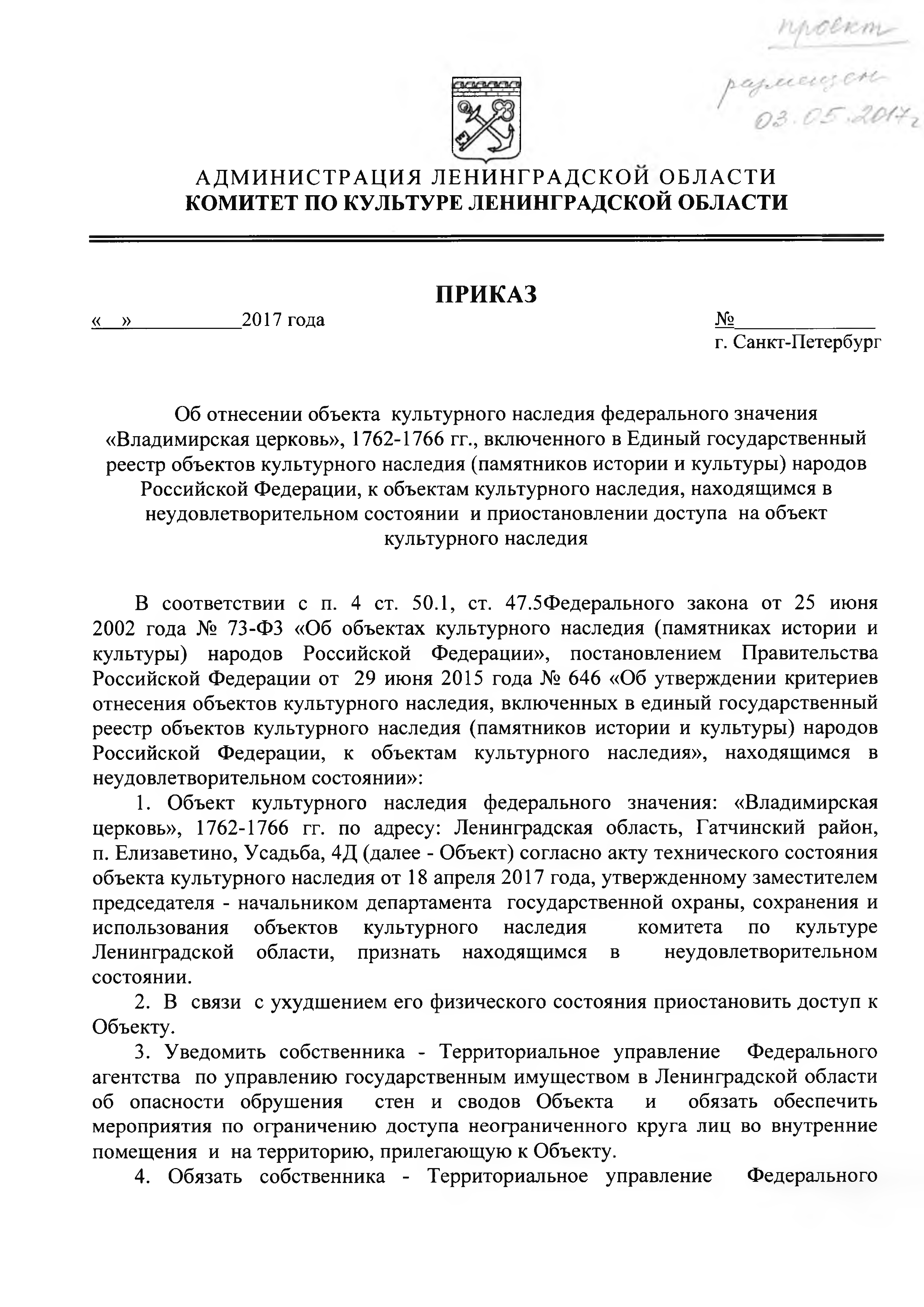 б отнесении объекта  культурного наследия	едерального значения«  лади  ирская церковь», 1762-1766	вкл	ченного в	дин   й государственн   й реестр объектов культурного наследия (па  ятников истории и культур  ) народов Российской	едерации, к объекта	культурного наследия, находя	и  ся в неудовлетворительно	состоянии  и приостановлении доступа  на объект культурного наследиясоответствии  с  п.  4	.  50.1,	.  47.5	едерального  закона  от  25   и	ня2002  года        73    З  «   б  объектах  культурного  наследия  (па  ятниках  истории  и культур )  народов  Российской     едерации»,  постановление        равительства Российской     едерации от         и   ня 2    5  года       646 «   б утвер   дении критериев отнесения объектов культурного наследия, вкл   ченн   х в един   й государственн   й реестр объектов культурного наследия (па ятников истории и культур  ) народов Российской     едерации,  к объекта    культурного  наследия», находя и ся  в неудовлетворительно    состоянии»:1.	бъект	культурного	наследия		едерального	значения:	«  лади  ирская церковь»,		1762-1766	.		  адресу:		енинградская  область,	атчинский  район, п.	лизаветино,		 садьба, 4	 (далее -	бъект) согласно акту технического состояния объекта культурного наследия от 18 апреля 2017 года, утвер	денно  у за  естителе председателя - начальнико		 департа  ента		 государственной охран  , сохранения и использования		объектов		культурного		наследия	  ко  итета		по	культуреенинградской	области,	признать	находя	и  ся	в	неудовлетворительносостоянии.2.	связи  с ухуд	ение	его	изического состояния приостановить доступ к бъекту.3.	ведо  ить   собственника  -	ерриториальное  управление	едеральногоагентства   по управлени	государственн	и  у	ество		в	 енинградской области опасности	обру	ения		стен	и	сводов		бъекта	и		обязать	обеспечить ероприятия		ограничени	доступа  неограниченного  круга лиц		внутренниепо  е   ения  и  на территори   , прилега      у    к    бъекту.4.	бязать	собственника	-	ерриториальное	управление	едеральногоагентства        управлени     государственн       и  у   ество    в    енинградской области принять      ер  ,    направленн   е    на   обеспечение      изической    сохранности       и сохранение  историко-культурной  ценности     объекта,  в  то     числе,     обеспечить ко  плекс  противоаварийн   х  работ     по  за   ите  объекта  культурного   наследия, которо  у угро   ает б  строе разру   ение.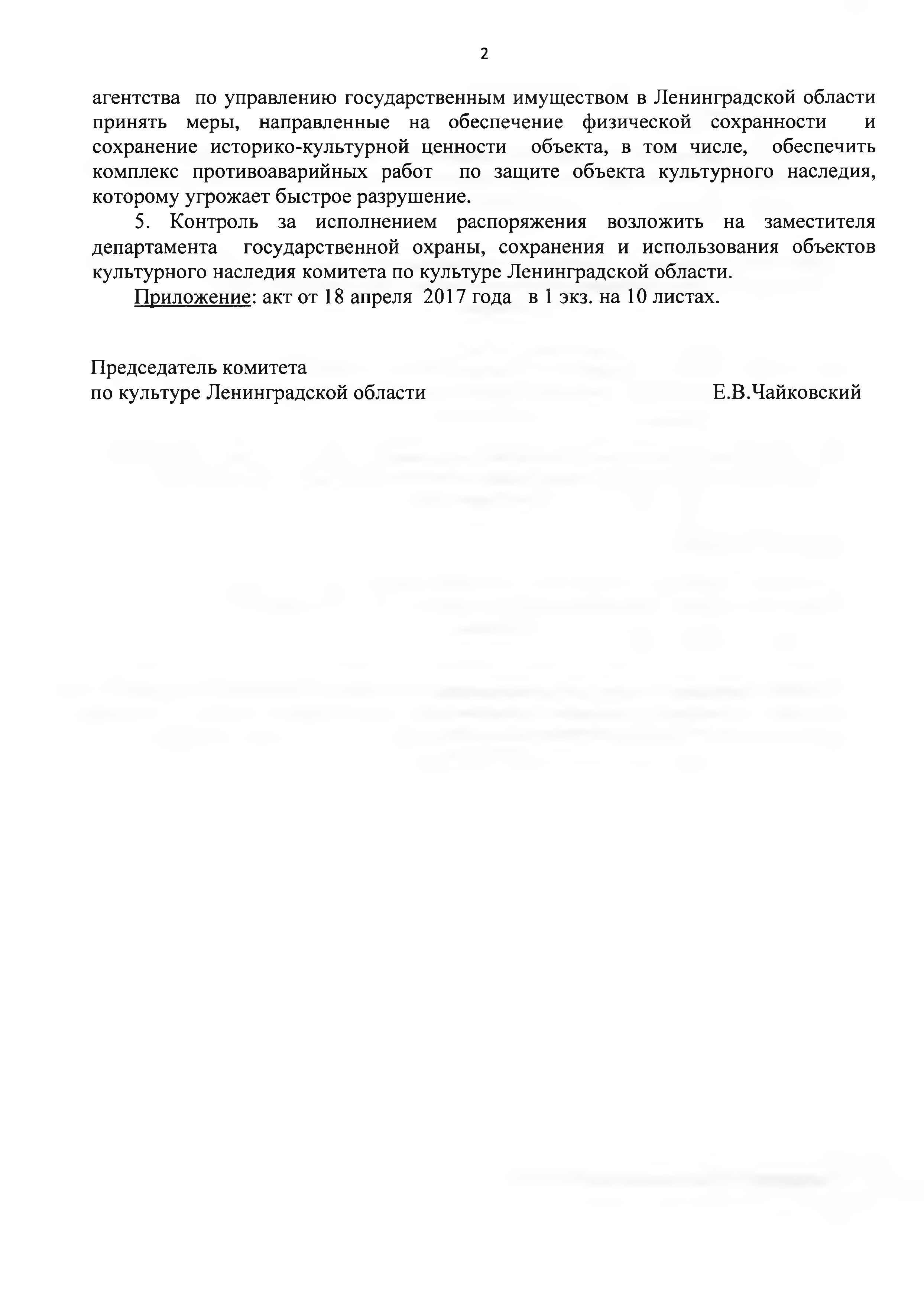 5.	онтроль	за	исполнение	распоря   ения	возло   ить	на	за  естителя департа  ента		государственной  охран  ,  сохранения  и  использования  объектов культурного наследия ко  итета	культуре	енинградской области.рило	ение: акт от 18 апреля  2017 года	в 1 э	. на 10 листах.редседатель ко  итетакультуре	енинградской области	.  .  айковский